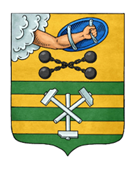 ПЕТРОЗАВОДСКИЙ ГОРОДСКОЙ СОВЕТ6 сессия 29 созываРЕШЕНИЕот 25 февраля 2022 г. № 29/6-74О внесении изменений в Решение Петрозаводского городского Совета от 25.11.2021 № 29/4-21 «Об утверждении Положения о муниципальном контроле в сфере благоустройства на территории Петрозаводского городского округа»В соответствии с частями 2 и 5 статьи 30 Федерального закона 
от 31.07.2020 № 248-ФЗ «О государственном контроле (надзоре) и муниципальном контроле в Российской Федерации» Петрозаводский городской СоветРЕШИЛ:1. Внести следующие изменения в Положение о муниципальном контроле в сфере благоустройства на территории Петрозаводского городского округа, утвержденное Решением Петрозаводского городского Совета 
от 25.11.2021 № 29/4-21:1.1. Пункт 2 статьи 5 изложить в следующей редакции:«2. Оценка результативности и эффективности осуществления муниципального контроля в сфере благоустройства осуществляется на основании статьи 30 Федерального закона от 31.07.2020 № 248-ФЗ 
 «О государственном контроле (надзоре) и муниципальном контроле в Российской Федерации».В систему показателей результативности и эффективности деятельности контрольного органа входят:- ключевые показатели муниципального контроля в сфере благоустройства на территории Петрозаводского городского округа и их целевые (плановые) значения (приложение № 1 к настоящему Положению);- индикативные показатели муниципального контроля в сфере благоустройства на территории Петрозаводского городского округа (приложение № 2 к настоящему Положению).».1.2. Дополнить приложениями № 1 и № 2 (прилагаются).2. Настоящее Решение вступает в силу с 01.03.2022.Председатель Петрозаводского городского Совета                                   Н.И. ДрейзисГлава Петрозаводского городского округа                         В.К. Любарский